      Петрина  Татьяна  Викторовна,  воспитатель, МБДОУ  «Детский  сад  общеразвивающего  вида  173»,  тел. +79518637169Исакова  Надежда  Алексеевна, воспитатель, воспитатель, МБДОУ  «Детский  сад  общеразвивающего  вида  173»,  тел. +79204259847                     Развитие  речи   дошкольников  через  сказкотерапию                                                                                                                                 Чтобы подготовить человека духовно
                                                                          к самостоятельной жизни, надо ввести
                                                                          его в мир книг.                                                                                                                         В.А. Сухомлинский         Большое  влияние на  человека  в  современном  мире  оказывают  средства  массовой  информации. Новые технологии активно вторгаются не только в нашу жизнь, но и жизнь наших детей. Компьютер, телевизор, планшеты, гаджеты прочно вошли в жизнь многих дошкольников и совершенно вытеснили бабушкины сказки, мамины колыбельные песенки, разговоры с отцом. Экран становится главным «воспитателем» ребёнка.  Это «безобидное» занятие вполне устраивает не только детей, но и родителей. Покупая ребёнку новые гаджеты, родители как бы заботятся о его развитии и стремятся занять его чем-то интересным. Однако, это таит в себе серьёзные опасности и может повлечь весьма печальные последствия не только для здоровья ребёнка (нарушение зрения, дефицит движения, испорченная осанка и т.д.), но и для его психического развития.         Первая из них – отставание в развитии речи. Овладение  родным  языком как средством и способом общения и познания является одним из самых важных  приобретений ребенка в дошкольном детстве. Показатели  речи и свойства личности взаимосвязаны, и они должны быть в центре внимания взрослых, заботящихся о своевременном и гармоничном  развитии ребёнка.        Речь - не просто способность человека  к общению. Полноценное  развитие  речи дает человеку возможность думать, логически и образно мыслить. Речь напрямую связана с воображением и формированием человека в целом. Поэтому начинать развивать речь у ребенка надо начинать с самого раннего возраста. В речи дошкольников существует много сложностей и поэтому проблема развития речи дошкольников остается актуальной на сегодняшний день.           Кому не известно, что дети с плохо развитой связной речью становятся неуспешными и в дальнейшем – неуспевающими. Одним из эффективных средств развития творческой речевой активности и совершенствования речевых качеств детей дошкольного возраста является сказка.          Сказка как жанр художественной литературы находит применение в различных областях работы с детьми. Многочисленные исследования учёных-педагогов в области дошкольной и коррекционной педагогики (Зинкевич-Евстигнеева Т. Д., Аникин В. П., Большунова Н. Я., Кабачек О. А. и др.) показали, что проблему общего недоразвития речи детей дошкольного возраста можно решать через использование метода сказкотерапии, потому как именно дошкольный возраст является сензитивным  периодом речевого развития и творчества детей.          Сказкотерапия – пожалуй, самый детский метод психологии, и, конечно, один из самых древних. Ведь еще наши предки, занимаясь воспитанием детей, не спешили наказать провинившегося ребенка, а рассказывали ему сказку, из которой становился ясным смысл поступка. Слушая художественный текст, ребенок незаметно становится соучастником действия, он радуется вместе с героем, страдает, стремится достичь определенной цели, что активизирует детское воображение и улучшает словарный запас ребенка. Сказка более информативна, чем обычная стиснутая речь. Она способствует пробуждению детских и творческих сил, активизирует понимание и работу на уровне интуиции, первого впечатления и т.п. Сказка помогает ребёнку самосовершенствоваться, активизировать различные стороны мыслительных процессов. У детей повышается речевая активность в процессе приобретения умения узнавать и пересказывать сказку, определять её героев и отношения между ними. Совокупность различных методов и приёмов, предметная среда, общение являются внутренними движущими силами речевого и умственного развития старших дошкольников.         Прослушивание и понимание сказки помогает ребёнку словесно устанавливать связь между событиями и строить речевые умозаключения, связывать сказки с приобретённым опытом и знаниями. У детей совершенствуется выразительность речи в процессе создания сказочных образов, расширяется словарный запас.        Любая  сказка - это рассказ об отношениях между людьми, об основных законах, действующих в нашей жизни. Язык сказок понятен малышу. Он еще не умеет мыслить логически, и сказка не утруждает ребенка серьёзными логическими рассуждениями. Ребенок не любит наставлений, и сказка не учит его напрямую. Детская сказка предлагает ребенку образы, которые ему очень интересны, а жизненно важная информация усваивается сама по себе, незаметно. Мало того, приобщаясь к сказке, малыш приобретает абсолютно новый для себя вид психической активности - умение мысленно действовать в воображаемых обстоятельствах, а это умение - основа для любой творческой деятельности.         В детском саду разнообразие методов и приёмов, используемых в коррекционно-педагогической работе с детьми, позволяет варьировать задания, обогащать содержание и формы работы. Сначала сказки детям можно просто читать и просить их делать простые умозаключения, на следующем этапе, можно озвучивать начало сказки, ставить перед детьми какую-либо проблему и просить их додумать окончание данной сказки, конечно же, нужно следить, чтоб итог сказки был обязательно положительным.      Педагогическими условиями эффективности сказкотерапии являются:диалоговые взаимоотношения логопеда, воспитателей, родителей и ребёнка на основе сказки;взаимодействие дошкольника с окружающим миром посредством сказки;насыщение самостоятельной игровой деятельности детей атрибутами сказки. Сам процесс игры в сказку тесно связано со всеми разделами программы, в которые входит и развитие речи детей дошкольного возраста.      Игра в сказку - способствует активизации разных сторон речи детей:   - Словаря;   - Грамматического строя;   - Диалогической и монологической речи;   - Совершенствованию звуковой стороны речи.      В ходе занятий сказкотерапией  осуществляются  следующие виды деятельности  по сказке:Слушание и запоминание сказок.Пересказывание сказки одним ребёнком или поочерёдно (по фразам) группой детей.Придумывание продолжения к известной сказке или другого конца сказки.Придумывание сказок (групповое или индивидуальное).Рисование сказок.Разыгрывание сказок (инсценировки, кукольный театр, музыкальные спектакли).Развивающие игры на основе сказочных образов и сюжетов, связанных с природой и животными.Пластические импровизации на тему сказок.     Методы и приемы- Игра-инсценировка- Сказка на песке- Настольный театр- Сказка на фланелеграфе- Картинки на картоне- Импровизация- Игра-имитация- Упражнение на релаксацию-  Пальчиковый театр-  Сказки на песке- Настольный театр-  Игры - импровизации-  Игры - инсценировки-  Музыкальные  постановки  по сказкам.         Способность к придумыванию, обыгрыванию  сказок, как одна из разновидностей художественно - речевого творчества старших дошкольников имеет значение для умственного, нравственного, эстетического развития личности ребенка. Вероятность ее проявления в этом возрасте достаточно велика и требует внимательного изучения и особого подхода. Характер, структура такого творчества (сочинение детьми сказки) иногда лишены четкости, логичности, системности. Но в целом эти недостатки легко устранимы при непосредственной организованной работе педагога и детей.      А  К.Д.Ушинский считал, что народные сказки способствуют усвоению всех форм языка, которые дают возможность выработки у детей собственных речевых навыков при рассказывании. Сокровищница русского народа сказка находит применение в различных областях работы с детьми дошкольного возраста, имеющими нарушения речи.         Выбирая материал для работы с детьми, необходимо руководствоваться эмоциональной и нравственной содержательностью заданий, их влиянием на развитие не только речи, но и его личности в целом. Ведь сказка учит отличать зло и добро, не отвечать злом на зло, а следовать дорогой добра. Сказка призывает не быть равнодушным к чужому горю, воспитывать в себе честность, трудолюбие, доброжелательность – главные общечеловеческие ценности. Через сказку легче всего объяснить ребёнку первые и главные понятия нравственности: что такое «хорошо» и что такое «плохо». Сказочные герои всегда либо хорошие, либо плохие. Ребенку мало просто прочитать сказку, его надо научить осмысливать сказку, находить в ней скрытые смыслы и жизненные уроки. Помните? «Сказка - ложь, да в ней намек, добрым молодцам урок». В любой сказке можно найти целый список проблем и пути их решения. Слушая сказки, малыш накапливает некий «банк жизненных ситуаций». Размышляя над каждой прочитанной сказочной историей, он будет «откладывать» знания в свой актив, постепенно подготавливаясь к жизни и формируя  важнейшие нравственные ценности. Это очень важно для определения симпатий ребенка, для разграничения добра и зла. Ребенок чаще всего отождествляет себя с положительным героем. Таким образом, сказка прививает детям добро.         При  использовании сказкотерапии  в  развитии  речи создаётся  коммуникативная направленность каждого слова и высказывания ребёнка, происходит совершенствование  лексико – грамматических средств языка, звуковой стороны речи в сфере произношения, восприятия  и  выразительности, развитие диалогической  и  монологической речи, возникает взаимосвязь зрительного, слухового и моторного анализаторов. Вместе с тем, на занятиях создаётся благоприятная психологическая атмосфера, обогащение эмоционально – чувственной сферы ребёнка, а также приобщение детей к народному творчеству. Умственное развитие  детей  от  трех  до  шести  лет  характеризуется  формированием образного мышления, которое позволяет ребенку думать о предметах, сравнивать их в уме даже  тогда,  когда  он  их  не  видит.  Ребенок  начинает  формировать  модели  той действительности,  с  которой  имеет  дело,  строить  ее  описание.  Делает  он  это  с помощью сказки.  Четыре-пять  лет  -  апогей сказочного  мышления. Сказка -  это  такая знаковая  система,  с  помощью  которой  ребенок  интерпретирует  окружающую действительность. У  каждой  группы сказок есть  своя  возрастная  аудитория.  Детям  3-5  лет  наиболее понятны и близки сказки о животных и сказки о взаимодействии людей и животных. В этом возрасте дети часто идентифицируют  себя  с  животными,  легко перевоплощаются в них, копируя их манеру поведения. Начиная  с  5  лет,  ребенок  идентифицирует  себя  преимущественно  с человеческими персонажами:  Принцами,  Царевнами,  Солдатами  и  пр.  Чем  старше становится ребенок, тем с большим удовольствием он читает истории и сказки о людях, потому что в этих историях содержится рассказ о том, как человек познает мир. Примерно с 5-6 лет ребенок предпочитает волшебные сказки. Основной  принцип  подбора сказок –  это  направленность  проблемной  ситуации, характерной  для  данного  возраста,  нравственный  урок, который  дает сказка,  доступный для осмысления детям старшего дошкольного возраста. Структура сказкотерапевтического  занятия  содержит  обязательный  ритуал «входа в сказку» (настрой, основную часть, где используются приемы работы со сказкой, приемы и  упражнения  для развития вербального  воображения  ребенка,  и  ритуал «выхода из сказки». Подобная структура занятия создает атмосферу «сказочного мира», настрой на работу с метафорой. Работа со сказкой строится следующим образом: 1) чтение или рассказ самой сказки; ее обсуждение. Причем, в  обсуждении ребенок должен быть уверен, что он может высказывать любое свое мнение, т. е. все что он ни говорит не должно подвергаться осуждению. 2) рисунок наиболее значимого для ребенка отрывка; 3) драматизация, т. е. проигрывание сказки в ролях. Ребенок интуитивно выбирает для себя "исцеляющую" роль. И здесь надо  отдавать роль сценариста самому ребенку, тогда проблемные моменты точно будут проиграны. Эффект  на  занятии  достигается  сочетанием  трех  составляющих образа сказки, сказочной  атмосферы:  музыкальный  образ сказки,  образ сказочного пространства (светотехнические  эффекты,  собственно рассказывание  сказки и демонстрация персонажей сказки в настольном театре.         Что могут дать такие сказки для детей? Во-первых, ребенок понимает, что взрослых интересуют его проблемы, что родители на его стороне. Во-вторых,  он  усваивает  следующий  подход  к жизни:  "ищи  силы  для  разрешения конфликта  в  себе  самом,  ты  их  обязательно  найдешь  и  победишь  трудности",  т.  е.  мы проживаем нашу жизнь так, как мы ее для себя строим. В-третьих, истории показывают, что выход из любой ситуации есть всегда, надо только его поискать.          Особую роль в  педагогической работе следует отводить просвещению родителей. Надо  рассказывать о роли сказки в развитии речи и становлении личности детей, консультировать по использованию сказки как средства нравственного воспитания подрастающего поколения, разъяснить им о значимости семейного чтения, подчёркивать его весомый вклад при формировании у ребёнка нравственно ценных ориентиров на основе нравственно положительных эмоций. Такая работа в дальнейшем повлияет на развитие словесного творчества будущих школьников. Чтение и обсуждение сказок может стать доброй семейной традицией, создать тёплую задушевную атмосферу в доме.         В итоге применения сказкотерапии как эффективного метода для развития речи, ребёнок приобретает немало новых, не свойственных именно своему характеру черт, такие как творчество, активность, эмоциональность, самостоятельность.       Литература: Путь к волшебству (теория и практика сказкотерапии): книга для заботливых родителей, психологов, педагогов, дефектологов и методистов / Т.Д. Зинкевич-Евстигнеева; худож. Р.И.Шустров, ред. Г.А.Седова. СПб.: Златоуст, 1998. (Ребёнок и взрослый XXI века). Шорохова О.А. Играем в сказку. 1999. 1. Камаева Т.В. Сказкотерапия в детской библиотеке. - М.: Просвещение, 1988. Белобрыкина О.А. Речь и общение: пособие для родителей и педагогов. 2001. При  использовании сказкотерапии  в  развитии  речи создаётся  коммуникативная направленность каждого слова и высказывания ребёнка, происходит совершенствование лексико – грамматических средств языка, звуковой стороны речив сфере произношения, восприятия  и  выразительности, развитие диалогической  и  монологической речи, возникает взаимосвязь зрительного, слухового и моторного анализаторов. Вместе с тем, на занятиях создаётся благоприятная психологическая атмосфера, обогащение эмоционально – чувственной сферы ребёнка, а также приобщение детей к народному творчеству. Умственное развитие детей  от  трех  до  шести  лет  характеризуется  формированием образного мышления, которое позволяет ребенку думать о предметах, сравнивать их в уме даже  тогда,  когда  он  их  не  видит.  Ребенок  начинает  формировать  модели  той действительности,  с  которой  имеет  дело,  строить  ее  описание.  Делает  он  это  с помощью сказки.  Четыре-пять  лет  -  апогей сказочного  мышления. Сказка -  это  такая 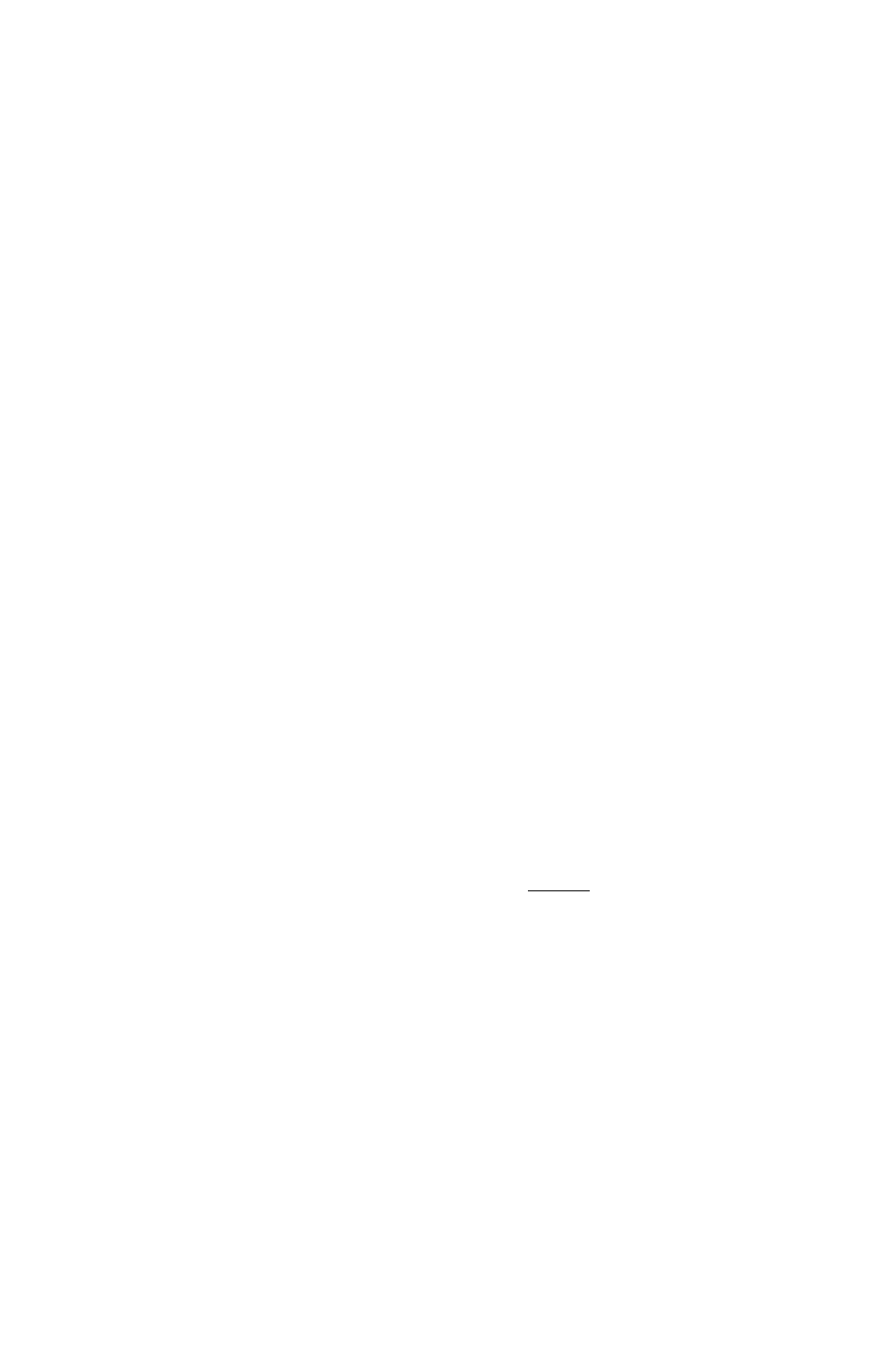 знаковая  система,  с  помощью  которой  ребенок  интерпретирует  окружающую действительность. У  каждой  группы сказок есть  своя  возрастная  аудитория.  Детям  3-5  лет  наиболее понятны и близки сказки о животных и сказки о взаимодействии людей и животных. В этом возрасте дети часто идентифицируют  себя  с  животными,  легко перевоплощаются в них, копируя их манеру поведения. Начиная  с  5  лет,  ребенок  идентифицирует  себя  преимущественно  с человеческими персонажами:  Принцами,  Царевнами,  Солдатами  и  пр.  Чем  старше становится ребенок, тем с большим удовольствием он читает истории и сказки о людях, потому что в этих историях содержится рассказ о том, как человек познает мир. Примерно с 5-6 лет ребенок предпочитает волшебные сказки. Основной  принцип  подбора сказок –  это  направленность  проблемной  ситуации, характерной  для  данного  возраста,  нравственный  урок, который  дает сказка,  доступный для осмысления детям старшего дошкольного возраста. Структура сказкотерапевтического занятия  содержит  обязательный  ритуал «входа в сказку» (настрой, основную часть, где используются приемы работы со сказкой, приемы и  упражнения  для развития вербального  воображения  ребенка,  и  ритуал «выхода из сказки». Подобная структура занятия создает атмосферу «сказочного мира», настрой на работу с метафорой. Работа со сказкой строится следующим образом: 1) чтение или рассказ самой сказки; ее обсуждение. Причем, в  обсуждении ребенок должен быть уверен, что он может высказывать любое свое мнение, т. е. все что он ни говорит не должно подвергаться осуждению. 2) рисунок наиболее значимого для ребенка отрывка; 3) драматизация, т. е. проигрывание сказки в ролях. Ребенок интуитивно выбирает для себя "исцеляющую" роль. И здесь надо  отдавать роль сценариста самому ребенку, тогда проблемные моменты точно будут проиграны. Эффект  на  занятии  достигается  сочетанием  трех  составляющих образа сказки, сказочной  атмосферы:  музыкальный  образ сказки,  образ сказочного пространства (светотехнические  эффекты,  собственно рассказывание  сказки и демонстрация персонажей сказки в настольном театре. Что могут дать такие сказки для детей? Во-первых, ребенок понимает, что взрослых интересуют его проблемы, что родители на его стороне. Во-вторых,  он  усваивает  следующий  подход  к жизни:  "ищи  силы  для  разрешения конфликта  в  себе  самом,  ты  их  обязательно  найдешь  и  победишь  трудности",  т.  е.  мы проживаем нашу жизнь так, как мы ее для себя строим. В-третьих, истории показывают, что выход из любой ситуации есть всегда, надо только его поискать.При  использовании сказкотерапии  в  развитии  речи создаётся  коммуникативная направленность каждого слова и высказывания ребёнка, происходит совершенствование лексико – грамматических средств языка, звуковой стороны речив сфере произношения, восприятия  и  выразительности, развитие диалогической  и  монологической речи, возникает взаимосвязь зрительного, слухового и моторного анализаторов. Вместе с тем, на занятиях создаётся благоприятная психологическая атмосфера, обогащение эмоционально – чувственной сферы ребёнка, а также приобщение детей к народному творчеству. Умственное развитие детей  от  трех  до  шести  лет  характеризуется  формированием образного мышления, которое позволяет ребенку думать о предметах, сравнивать их в уме даже  тогда,  когда  он  их  не  видит.  Ребенок  начинает  формировать  модели  той действительности,  с  которой  имеет  дело,  строить  ее  описание.  Делает  он  это  с помощью сказки.  Четыре-пять  лет  -  апогей сказочного  мышления. Сказка -  это  такая знаковая  система,  с  помощью  которой  ребенок  интерпретирует  окружающую действительность. У  каждой  группы сказок есть  своя  возрастная  аудитория.  Детям  3-5  лет  наиболее понятны и близки сказки о животных и сказки о взаимодействии людей и животных. В этом возрасте дети часто идентифицируют  себя  с  животными,  легко перевоплощаются в них, копируя их манеру поведения. Начиная  с  5  лет,  ребенок  идентифицирует  себя  преимущественно  с человеческими персонажами:  Принцами,  Царевнами,  Солдатами  и  пр.  Чем  старше становится ребенок, тем с большим удовольствием он читает истории и сказки о людях, потому что в этих историях содержится рассказ о том, как человек познает мир. Примерно с 5-6 лет ребенок предпочитает волшебные сказки. Основной  принцип  подбора сказок –  это  направленность  проблемной  ситуации, характерной  для  данного  возраста,  нравственный  урок, который  дает сказка,  доступный для осмысления детям старшего дошкольного возраста. Структура сказкотерапевтического занятия  содержит  обязательный  ритуал «входа в сказку» (настрой, основную часть, где используются приемы работы со сказкой, приемы и  упражнения  для развития вербального  воображения  ребенка,  и  ритуал «выхода из сказки». Подобная структура занятия создает атмосферу «сказочного мира», настрой на работу с метафорой. Работа со сказкой строится следующим образом: 1) чтение или рассказ самой сказки; ее обсуждение. Причем, в  обсуждении ребенок должен быть уверен, что он может высказывать любое свое мнение, т. е. все что он ни говорит не должно подвергаться осуждению. 2) рисунок наиболее значимого для ребенка отрывка; 3) драматизация, т. е. проигрывание сказки в ролях. Ребенок интуитивно выбирает для себя "исцеляющую" роль. И здесь надо  отдавать роль сценариста самому ребенку, тогда проблемные моменты точно будут проиграны. Эффект  на  занятии  достигается  сочетанием  трех  составляющих образа сказки, сказочной  атмосферы:  музыкальный  образ сказки,  образ сказочного пространства (светотехнические  эффекты,  собственно рассказывание  сказки и демонстрация персонажей сказки в настольном театре. Что могут дать такие сказки для детей? Во-первых, ребенок понимает, что взрослых интересуют его проблемы, что родители на его стороне. Во-вторых,  он  усваивает  следующий  подход  к жизни:  "ищи  силы  для  разрешения конфликта  в  себе  самом,  ты  их  обязательно  найдешь  и  победишь  трудности",  т.  е.  мы проживаем нашу жизнь так, как мы ее для себя строим. В-третьих, истории показывают, что выход из любой ситуации есть всегда, надо только его поискать.При  использовании сказкотерапии  в  развитии  речи создаётся  коммуникативная направленность каждого слова и высказывания ребёнка, происходит совершенствование лексико – грамматических средств языка, звуковой стороны речив сфере произношения, восприятия  и  выразительности, развитие диалогической  и  монологической речи, возникает взаимосвязь зрительного, слухового и моторного анализаторов. Вместе с тем, на занятиях создаётся благоприятная психологическая атмосфера, обогащение эмоционально – чувственной сферы ребёнка, а также приобщение детей к народному творчеству. Умственное развитие детей  от  трех  до  шести  лет  характеризуется  формированием образного мышления, которое позволяет ребенку думать о предметах, сравнивать их в уме даже  тогда,  когда  он  их  не  видит.  Ребенок  начинает  формировать  модели  той действительности,  с  которой  имеет  дело,  строить  ее  описание.  Делает  он  это  с помощью сказки.  Четыре-пять  лет  -  апогей сказочного  мышления. Сказка -  это  такая знаковая  система,  с  помощью  которой  ребенок  интерпретирует  окружающую действительность. У  каждой  группы сказок есть  своя  возрастная  аудитория.  Детям  3-5  лет  наиболее понятны и близки сказки о животных и сказки о взаимодействии людей и животных. В этом возрасте дети часто идентифицируют  себя  с  животными,  легко перевоплощаются в них, копируя их манеру поведения. Начиная  с  5  лет,  ребенок  идентифицирует  себя  преимущественно  с человеческими персонажами:  Принцами,  Царевнами,  Солдатами  и  пр.  Чем  старше становится ребенок, тем с большим удовольствием он читает истории и сказки о людях, потому что в этих историях содержится рассказ о том, как человек познает мир. Примерно с 5-6 лет ребенок предпочитает волшебные сказки. Основной  принцип  подбора сказок –  это  направленность  проблемной  ситуации, характерной  для  данного  возраста,  нравственный  урок, который  дает сказка,  доступный для осмысления детям старшего дошкольного возраста. Структура сказкотерапевтического занятия  содержит  обязательный  ритуал «входа в сказку» (настрой, основную часть, где используются приемы работы со сказкой, приемы и  упражнения  для развития вербального  воображения  ребенка,  и  ритуал «выхода из сказки». Подобная структура занятия создает атмосферу «сказочного мира», настрой на работу с метафорой. Работа со сказкой строится следующим образом: 1) чтение или рассказ самой сказки; ее обсуждение. Причем, в  обсуждении ребенок должен быть уверен, что он может высказывать любое свое мнение, т. е. все что он ни говорит не должно подвергаться осуждению. 2) рисунок наиболее значимого для ребенка отрывка; 3) драматизация, т. е. проигрывание сказки в ролях. Ребенок интуитивно выбирает для себя "исцеляющую" роль. И здесь надо  отдавать роль сценариста самому ребенку, тогда проблемные моменты точно будут проиграны. Эффект  на  занятии  достигается  сочетанием  трех  составляющих образа сказки, сказочной  атмосферы:  музыкальный  образ сказки,  образ сказочного пространства (светотехнические  эффекты,  собственно рассказывание  сказки и демонстрация персонажей сказки в настольном театре. Что могут дать такие сказки для детей? Во-первых, ребенок понимает, что взрослых интересуют его проблемы, что родители на его стороне. Во-вторых,  он  усваивает  следующий  подход  к жизни:  "ищи  силы  для  разрешения конфликта  в  себе  самом,  ты  их  обязательно  найдешь  и  победишь  трудности",  т.  е.  мы проживаем нашу жизнь так, как мы ее для себя строим. В-третьих, истории показывают, что выход из любой ситуации есть всегда, надо только его поискать.